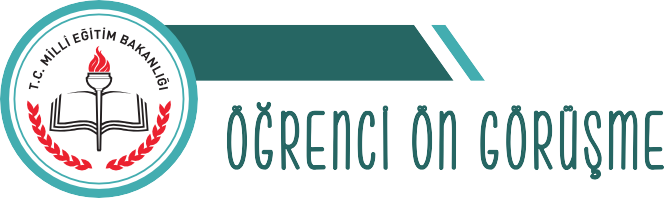 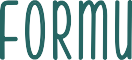 Ad-Soyad / Ünvan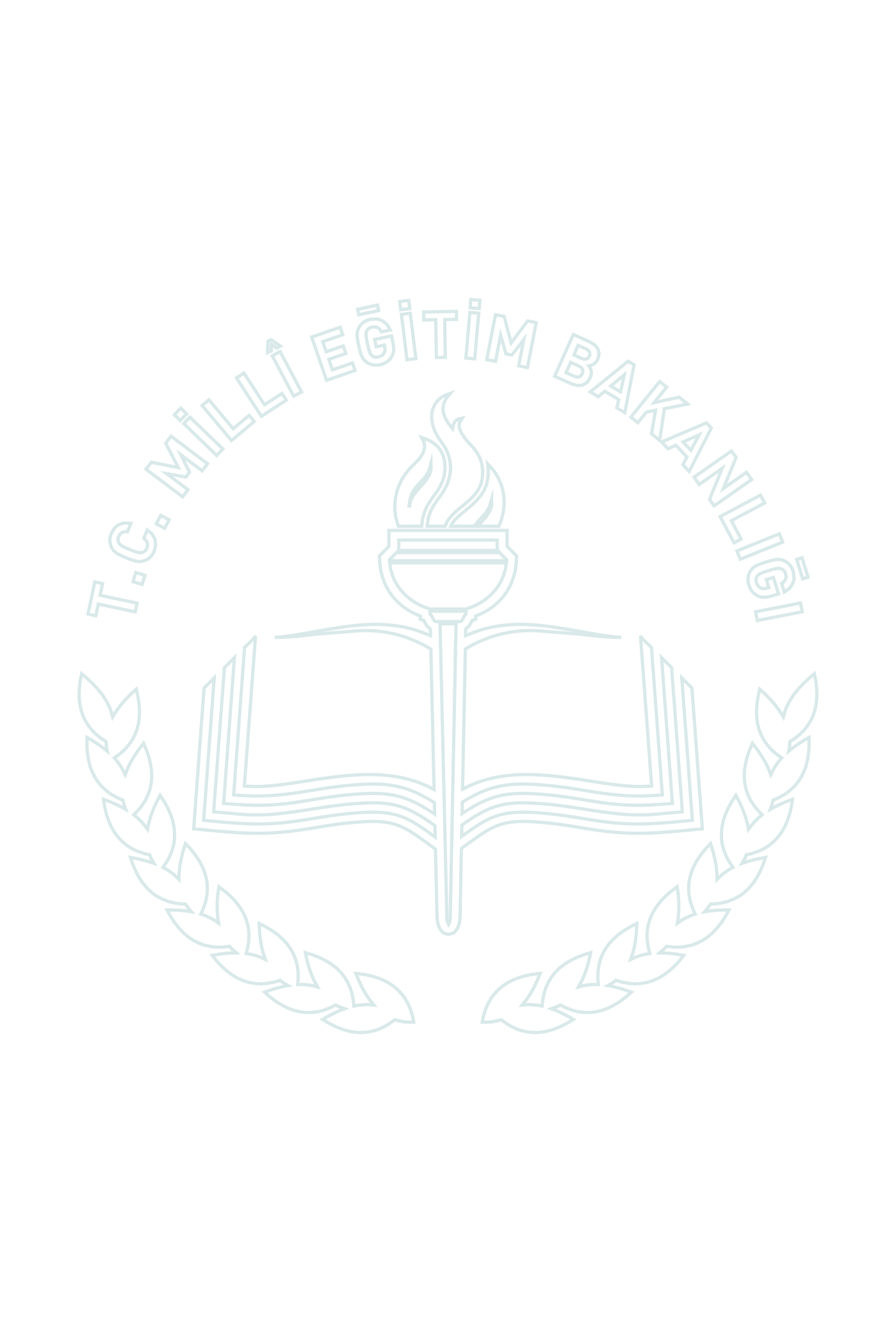 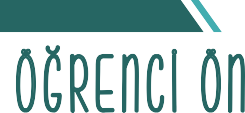 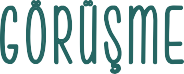 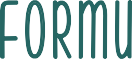 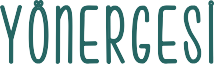 KULLANIM AMACI: Öğrenciyle yapılacak ilk görüşmede öğrenci hakkında genel bilgi edinmek amacıyla kullanılır. Bu formdan aile içi ilişkiler, öğrencinin anne baba ve kardeşleriyle ilişkilerinin niteliği, arkadaşlık ilişkileri, kendisini nasıl algıladığı, öz bakım ve sorumluluk alma becerileri ile okul yaşamı hakkında bilgi sahibi olunabilir.KİMLER KULLANILIR?: Okul ve kurumlarda çalışan rehberlik öğretmenleri tarafından kullanılır.DİKKAT EDİLECEK HUSUSLAR:Öğrenciyle görüşme yapılmadan önce Öğrenci Bilgi Formundaki bilgiler kontrol edilir. Öğrenci Bilgi Formu doldurulmamışsa önce öğrenciden Öğrenci Bilgi Formunu doldurması istenir.Öğrenci görüşmeye yönlendirme sonucu gelmiş, yönlendirme nedenini bilmiyor ise görüşme nedeni ile ilgili bilgi verilir.Yapılan görüşme Aylık Görüşme Kayıt Çizelgesine işlenerek Yıl Sonu Çalışma Raporu için veri sağlanır.Ön Görüşme Formunda edinilen bilgilere göre aile içi iletişimi/ilişkileri güçlendirmek için veli görüşmeye çağrılabilir, aile eğitimi gruplarına davet edilebilir, öğrenciye arkadaşlık ilişkilerini güçlendirmek amacıyla sosyal beceri, girişkenlik eğitimleri verilebilir, öz saygı, öz yeterlik, sorumluluk alma ve ders çalışma yöntemleri konusunda bireysel görüşmeler yapılabilir, okulda yaşadığı sorunlar için sınıf rehber öğretmeni veya branş öğretmenleriyle iş birliği kurulabilir.Devam eden görüşmelerde Öğrenci Ön Görüşme Formu’nda yer alan bilgilerden yararlanılır.Form öğrencinin dosyasında saklanır.Öğrencinin Adı SoyadıGörüşme TarihiOkulu-SınıfıGörüşme YeriAdres ve Tel.Başvuru NedeniAİLE İÇİ İLETİŞİM/İLİŞKİLERAİLE İÇİ İLETİŞİM/İLİŞKİLERAilenizin birlikte katıldığı etkinlikler (ev içi ve ev dışı) nelerdir?Bir sorunun olduğunda evde önce kime söylersin?Annenle birlikteyken en çok ne yapmaktan hoşlanırsın?Annenin en çok hangi davranışlarını beğeniyorsun?Annenin beğenmediğin davranışları var mı? Varsa bunlar neler?Babanla birlikteyken en çok ne yapmaktan hoşlanırsın?Babanın en çok hangi davranışlarını beğeniyorsun?Babanın beğenmediğin davranışları var mı? Varsa bunlar neler?Kardeşinin/kardeşlerinin en çok hangi davranışları beğeniyorsun?Kardeşinin/kardeşlerinin beğenmediğin davranışları var mı? Varsa bunlar neler?Sence kardeşler arasında en mutlu olan kim?ARKADAŞLIKARKADAŞLIKYakın arkadaşın var mı? Varsa adı nedir?Bu arkadaşını biraz tanıtır mısın? Nasıl biri?Onun en çok hangi davranışlarını beğeniyorsun?Karşı cinsten arkadaşın var mı?Arkadaşlarınla birlikteyken neler yapmaktan hoşlanırsın?Arkadaşlarını kırmamak için katıldığın etkinlikler oluyor mu?KENDİNİ ALGILAMAKENDİNİ ALGILAMAKendini yetenekli gördüğün alanlar neler?Hoşlandığın kişilik özelliklerin neler?Hoşlandığın fiziksel özelliklerin neler?Başka insanlardan farklı bulduğun özelliklerin var mı? Varsa bunlar neler?Kendine model (örnek) aldığın birisi var mı? Varsa nasıl birisi?Kendini en mutlu hissettiğin yer neresi?DÜZENLİ YAŞAM VE SORUMLULUK ALMADÜZENLİ YAŞAM VE SORUMLULUK ALMABir gününü nasıl geçirirsin?Kaçta yatarsın? Kaçta kalkarsın?Günde kaç öğün yemek yersin?Günde ortalama kaç saat televizyon izlersin?En çok hangi programları izlemeyi seviyorsun?Paranı en çok neye harcarsın?Odanı toplama, alışverişe yardım etme gibi sorumluluklar alır mısın?OKUL YAŞAMIOKUL YAŞAMIOkulda en çok neleri seviyorsun?Okulda seni rahatsız eden şeyler neler?Bir sorunun olduğunda okulda önce kime söylersin?Genel olarak okul başarın hakkında ne söylersin?Ailen senin okul başarın hakkında ne düşünüyor?Ailen sana derslerin konusunda nasıl yardımcı olur?Ailende ders başarını etkileyen neler var?Ders çalıştığın ortam sence çalışmaya elverişli mi? Açıklar mısın?Gelecekle ilgili planların neler?